Draft ID: 4973653c-c326-4b9a-93e3-0de74ce1ed62 Date: 12/04/2023 12:13:26Consultation du réseau RegHub sur le thème«L’avenir	du	pacte	vert:	bilan	et perspectives»IntroductionQuel est l’objectif de cette enquête?Les collectivités locales et régionales et leurs parties prenantes sont en première ligne pour mettre en œuvre les politiques de l’Union européenne. Le réseau RegHub du Comité européen des régions (CdR) vise à recueillir des données sur leurs expériences en matière de mise en œuvre au moyen de consultations efficaces et ciblées, pour faire profiter les institutions de l’UE de cette précieuse contributionvotre contribution. Le but ultime de telles enquêtes est de renforcer l’attention portée à l’amélioration de la législation en vigueur et de sa mise en œuvre à l’échelon local et régional.La présente enquête vise à évaluer votre niveau de sensibilisation et de participation à la mise en œuvre des politiques liées au pacte vert à l’échelon local et régional, en essayant de mettre en lumière ce qui fait défaut ainsi que les synergies et les redondances. Nous voulons savoir ce qui fonctionne, ce qui ne fonctionne pas et ce qui peut être fait pour aider votre collectivité locale ou régionale à œuvrer de manière plus simple et plus efficace à la transition écologique et à la réalisation des objectifs ambitieux définis par l’ UE.Nous utiliserons les résultats de cette enquête dans les travaux du CdR et les partagerons avecM. Joško KLISOVIĆ (HR/PSE), rapporteur de l’avis du Comité sur le thème «Une gouvernance à multiniveaux du pacte vert: vers une révision du règlement sur la gouvernance de l’union de l’énergie et de l’action pour le climat». Ils alimenteront également le rapport annuel 2023 du CdR sur l’état des régions et des villes.Quels sont les domaines couverts par cette enquête?L’enquête portera sur le pacte vert dans son ensemble, en tant que cadre global, et sur les secteurs suivants, tels que définis par la Commission européenne:l’adaptation au changement climatique;la production d’énergie propre;l’efficacité énergétique des bâtiments;les transports durables;la protection de la biodiversité;l’alimentation durable;la réduction de la pollution;l’économie circulaire.Pourquoi lancer cette enquête maintenant?Nous arrivons au terme du mandat actuel de l’UE et sommes à l’approche des élections européennes. L’ année 2023 est donc le moment propice pour engager la réflexion sur l’état d’avancement du pacte vert et examiner ce qui pourrait et devrait être amélioré à l’avenir. Dans le même temps, l’UE va finaliser cette année le paquet «Ajustement à l’objectif 55». En 2024, la Commission européenne devra réviser le règleme nt sur la gouvernance de l’union de l’énergie et de l’action pour le climat, conçu comme le mécanisme de gouvernance global de l’union de l’énergie dans le cadre du train de mesures sur l’énergie propre, avant la publication du pacte vert. Les régions et les villes jouent un rôle essentiel dans la mise en œuvre du pacte vert. La réussite de cet exercice de réflexion dépendra donc d’un engagement effectif de tous les niveaux de gouvernance.Quel est le cadre juridique européen?En décembre 2019, la Commission européenne a publié une communication sur le pacte vert pour l’Europe, qui définit un ensemble ambitieux de politiques de l’Union visant à faire de celle-ci, à l’horizon 2050, un continent neutre du point de vue climatique.Cette communication fondatrice a donné lieu à l’élaboration de plusieurs textes législatifs nouveaux, ainsi qu’à la révision de plusieurs autres déjà en vigueur. En plus de renforcer les objectifs sectoriels en matière d’énergie propre, de préservation du climat et de protection de l’environnement, le pacte vert incite à augmenter les synergies entre les politiques et à mener des actions plus intégrées. Il nécessite en outre de consentir des efforts de planification supplémentaires, lesquels risquent, si leur conception est défectueuse, de produire des doublons et des incohérences.Quel est le contexte global?L’objectif de neutralité climatique, tel qu’il a été proposé dans le pacte vert puis sanctionné par la loi européenne sur le climat, fait partie intégrante des engagements que l’Union européenne a souscrits au niveau mondial, en sa qualité de partie à la convention-cadre des Nations unies sur les changements climatiques (CCNUCC) et de signataire de l’accord de Paris. Cet objectif mondial ne pourra être atteint qu’ en donnant aux collectivités locales et régionales les moyens d’agir: les villes et les régions sont en première ligne face au changement climatique et sont donc également à l’avant-poste lorsqu’il s’agit de déployer des solutions en faveur du climat.CoordonnéesOrganisationNomPrénomFonction/responsabilité  Adresse électroniqueLe cadre établi par le pacte vert pour l’EuropeLe pacte vert pour l’Europe est la stratégie adoptée par l’UE pour atteindre la neutralité climatique à l’ horizon 2050, afin de respecter les engagements contractés dans le cadre de l’accord de Paris. Pour y parvenir, l’Union s’est engagée à réduire ses émissions d’au moins 55 % d’ici à 2030 et a présenté un ensemble de propositions législatives dans le cadre du paquet «Ajustement à l’objectif 55». La plupart des propositions sont aujourd’hui adoptées et devront être mises en œuvre dans les années à venir, les collectivités locales et régionales étant en première ligne pour mener à bien cet exercice.Votre région ou ville s’est-elle fixé un objectif de neutralité climatique?   Oui, à l’horizon 2050    Oui, avant 2050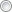    Elle s’est fixé un objectif climatique moins strict    Non   Je ne sais pasVeuillez préciser/expliquer:Si votre région ou ville ne s’est pas fixé d’objectif de neutralité climatique, veuillez expliquer pourquoi:Choisissez une ou plusieurs options  C’est une démarche trop coûteuse   C’est une démarche trop technique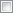   Ce n’est pas jugé utile  Il ne s’agit pas d’une priorité   Autre  Je ne sais pasVeuillez préciser/expliquer:Votre région ou ville dispose-t-elle d’un ou de plusieurs plans ou stratégies de développement durable?   Oui, et sa/leur mise en œuvre se fait sans heurts   Oui, mais sa/leur mise en œuvre nous pose des difficultés    Oui, en phase de conception   Non, nous nous appuyons sur des dispositifs nationaux dans ce domaine    Non   Je ne sais pasVeuillez préciser/expliquer (en indiquant également si vous disposez de plus d’une stratégie):Si votre région ou ville dispose d’un plan ou d’une stratégie de développement durable, est-il ou est-elle lié(e) aux politiques menées par l’UE dans le cadre du pacte vert?   Oui, il ou elle fait officiellement référence au pacte vert   Oui, mais il n’existe qu’un lien générique avec le pacte vert    Non, il n’y a pas de lien avec le pacte vert   Autre   Je ne sais pasVeuillez préciser/expliquer:Si le plan ou la stratégie de développement durable n’est pas lié(e) aux politiques menées par l’UE dans le cadre du pacte vert, veuillez expliquer pourquoi:Choisissez une ou plusieurs options  C’est une démarche trop coûteuse C’est une démarche trop technique Ce n’est pas jugé utile  Il ne s’agit pas d’une priorité   Autre  Je ne sais pasVeuillez préciser/expliquer:Votre région ou ville dispose-t-elle de développement durable/du pacte vert?mécanismes de concertationliés à la mise en œuvre du   Oui, et leur mise en œuvre se fait sans heurts   Oui, mais leur mise en œuvre nous pose des difficultés    Oui, en phase de conception   Non, mais nous nous appuyons sur des dispositifs nationaux dans ce domaine    Non   Je ne sais pasVeuillez préciser/expliquer:Si votre région ou ville ne dispose pas de mécanismes de concertation liés à la mise en œuvre du développement durable/du pacte vert, veuillez expliquer pourquoi:Choisissez une ou plusieurs options  Nous mettons directement en œuvre un dispositif national   C’est une démarche trop coûteuse  C’est une démarche trop technique   Ce n’est pas jugé utile  Il ne s’agit pas d’une priorité   Autre  Je ne sais pasVeuillez préciser/expliquer:Le pacte vert met en avant le principe de «ne pas nuire», en tant que mécanisme visant à garantir qu’ aucune politique n’aille spécifiquement à l’encontre de ses objectifs. Votre région ou ville dispose-t-elle d’ une méthodologie pour contrôler par recoupements la cohérence entre les différentes politiques du pacte vert?Oui, et sa mise en œuvre se fait sans heurts   Oui, mais sa mise en œuvre nous pose des difficultés    Oui, en phase de conception   Non, nous nous appuyons sur des dispositifs nationaux dans ce domaine    Non   Je ne sais pasVeuillez préciser/expliquer (en indiquant également si vous mettez en œuvre cette méthodologie uniquement pour les Fonds structurels de l’UE):Si votre région ou ville ne disposepasd’une méthodologie pour contrôler par recoupements lacohérence entre les différentes politiques du pacte vert, veuillez expliquer pourquoi:Choisissez une ou plusieurs options  Nous mettons directement en œuvre un dispositif national   C’est une démarche trop coûteuse  C’est une démarche trop technique   Ce n’est pas jugé utile  Il ne s’agit pas d’une priorité   Autre  Je ne sais pasVeuillez préciser/expliquer:À titre indicatif, quel pourcentage de son budget global votre région ou ville consacre-t-elle à la conception et/ou à la mise en œuvre de politiques liées au développement durable/au pacte vert?   Moins de 1 %    De 1 à 10 %   De 10 à 20 %   De 20 à 30 %   Plus de 30 %    Je ne sais pasVeuillez préciser/expliquer:Les politiques et actions de votre région ou ville dans le domaine du pacte vert/du développement durable ont-elles été affectées par la crise de l’énergie et des matières premières?Oui   Non   Je ne sais pasVeuillez préciser/expliquer:Du point de vue de votre région ou ville, existe-t-il des domaines laissés pour compte par le pacte vert?Choisissez une ou plusieurs options  La santé  L’égalité entre les hommes et les femmes   Un renforcement de la protection sociale  La politique urbaine et l’aménagement du territoire   Autre  Non  Je ne sais pasVeuillez préciser/expliquer (vous pouvez également évoquer le rôle des crises récentes, si vous le jugez pertinent):Votre région ou ville participe-t-elle à une quelconque initiative nationale ou européenne pour la mise en œuvre du pacte vert?   Oui Non   Je ne sais pasVeuillez préciser/expliquer:Veuillez résumer ici les principaux défis auxquels votre région ou ville est confrontée lors de la mise en œuvre des politiques du pacte vert. Vous pouvez également mentionner les spécificités de votre région ou ville qui jouent un rôle en la matière.750 caractère(s) maximumVeuillez faire part de vos commentaires sur ce qui serait nécessaire pour renforcer la capacité de votre région ou ville à mettre en œuvre les politiques du pacte vert.750 caractère(s) maximumAdaptation au changement climatiqueL’adaptation au changement climatique est le processus d’ajustement aux effets actuels ou attendus du changement climatique. Dans sa stratégie d’adaptation, l’UE s’engage à devenir résiliente au changement climatique d’ici à 2050, en se fixant quatre objectifs. Pour mener à bien cette ambition, les villes et les régions doivent être associées à la conception des mesures d’adaptation et se voir donner les moyens de les mettre en œuvre, étant donné qu’elles sont les premières touchées par le changement climatique.Votre région ou ville dispose-t-elle d’une politique d’adaptation au changement climatique?   Oui, et sa mise en œuvre se fait sans heurts   Oui, mais sa mise en œuvre nous pose des difficultés    Oui, en phase de conception   Non, mais nous nous appuyons sur des dispositifs nationaux dans ce domaine    Non   Je ne sais pasVeuillez préciser/expliquer:Si votre région ou ville dispose d’une politique d’adaptation au changement climatique, est-elle liée à une stratégie ou à un plan défini(e) à l’échelon national ou régional?Choisissez une ou plusieurs options   Oui, défini(e) à l’échelon national   Oui, défini(e) à l’échelon régional   Non  Autre  Je ne sais pasVeuillez préciser/expliquer:Si votre région ou ville ne dispose pas d’une politique d’adaptation au changement climatique, veuillez expliquer pourquoi:Choisissez une ou plusieurs options  Nous mettons directement en œuvre la politique nationale/régionale   C’est une démarche trop coûteuse  C’est une démarche trop technique   Ce n’est pas jugé utile  Il ne s’agit pas d’une priorité   Autre  Je ne sais pasVeuillez préciser/expliquer:Votre région ou ville dispose-t-elle d’un objectif en matière d’adaptation au changement climatique?Choisissez une ou plusieurs options  Oui, défini au niveau local  Oui, défini au niveau régional   Oui, défini au niveau national   Je ne sais pas  NonVeuillez expliquer si, et le cas échéant comment, les différents objectifs entrent en interaction ou sont connectés:Si votre région ou ville dispose d’un objectif en matière d’adaptation au changement climatique, est-il assorti d’un système de contrôle ou d’établissement de rapports?Choisissez une ou plusieurs options  Oui, défini au niveau local  Oui, défini au niveau régional   Oui, défini au niveau national   Non  Je ne sais pasVeuillez expliquer si, et le cas échéant comment, les différents systèmes de contrôle ou d’établissement de rapports entrent en interaction ou sont connectés:Si votre région ou ville ne dispose pas d’un objectif en matière d’adaptation au changement climatique, veuillez expliquer pourquoi:Choisissez une ou plusieurs options  C’est une démarche trop coûteuse   C’est une démarche trop technique   Ce n’est pas jugé utile  Il ne s’agit pas d’une priorité   Autre  Je ne sais pasVeuillez préciser/expliquer:Votre région ou ville bénéficie-t-elle d’un soutien financier pour les mesures d’adaptation au changement climatique?Choisissez une ou plusieurs options  Oui, par l’intermédiaire des fonds de l’UE   Oui, par l’intermédiaire de fonds nationaux   Oui, par l’intermédiaire de fonds régionaux   Oui, par l’intermédiaire de fonds privés  Oui, autre   Non  Je ne sais pasVeuillez préciser/expliquer:Votre région ou ville participe-t-elle à une quelconque initiative nationale ou européenne pour la mise en œuvre des politiques d’adaptation au changement climatique?   Oui Non Autre   Je ne sais pasVeuillez préciser/expliquer:D’après votre expérience, quels sont les éléments nécessaires pour obtenir de meilleurs résultatsdans le domaine de l’adaptation au changement climatique dans votre région ou ville?  Des objectifs spécifiques   Une stratégie globale  Un mécanisme de gouvernance  Une spécification sectorielle plus claire   Un soutien à l’innovation  Un soutien au renforcement des capacités au moyen d’initiatives spécifiques de l’UE  Un soutien au renforcement des capacités au moyen d’initiatives spécifiques prises à l’échelon national   Des mécanismes de financement spécifiques  Des recueils de bonnes pratiques et d’exemples concrets/des programmes d’échanges entre pairs   Un mécanisme de soutien aux citoyens vulnérables  Une amélioration de la législation et des règles de l’UE   Autre  Je ne sais pasVeuillez préciser/expliquer:Production d’énergie propreLe secteur énergétique est responsable de plus de 75 % des émissions de gaz à effet de serre de l'UE. Il est donc essentiel d’accroître la part des énergies renouvelables pour parvenir à la neutralité climatique. La production d’énergie renouvelable revêt une forte dimension locale, et un soutien accru au niveau local etrégional s’impose, notamment pour développer des communautés énergétiques qui encourageraient l’autoproduction et l’autoconsommation collectives, faciliteraient les procédures d’autorisation et réduiraient les obstacles administratifs, et pour offrir des sources d’énergie propres aux secteurs des transports, du bâtiment et de l’industrie.Votre région ou ville dispose-t-elle de politiques en faveur de la production d’énergie propre?   Oui, et leur mise en œuvre se fait sans heurts   Oui, mais leur mise en œuvre nous pose des difficultés    Oui, en phase de conception   Non, mais nous nous appuyons sur des dispositifs nationaux dans ce domaine    Non   Je ne sais pasVeuillez préciser/expliquer:Si votre région ou ville dispose de politiques en faveur de la production d’énergie propre, sont-elle liées à une stratégie ou à un plan défini(e) à l’échelon national ou régional?Choisissez une ou plusieurs options   Oui, défini(e) à l’échelon national   Oui, défini(e) à l’échelon régional   Non  Autre  Je ne sais pasVeuillez expliquer si, et le cas échéant comment, les différents plans ou stratégies entrent en interaction ou sont connectés:Si votre région ou ville ne dispose pas de politiques en faveur de la production d’énergie propre, veuillez expliquer pourquoi:Choisissez une ou plusieurs options  Nous mettons directement en œuvre la politique nationale/régionale   C’est une démarche trop coûteuse  C’est une démarche trop technique   Ce n’est pas jugé utile  Il ne s’agit pas d’une priorité   Autre  Je ne sais pasVeuillez préciser/expliquer:Votre région ou ville dispose-t-elle d’un objectif en matière de production d’énergie propre?Choisissez une ou plusieurs optionsOui, défini au niveau local  Oui, défini au niveau régional   Oui, défini au niveau national   Je ne sais pas  NonVeuillez expliquer si, et le cas échéant comment, les différents objectifs entrent en interaction ou sont connectés:Si votre région ou ville dispose d’un objectif en matière de production d’énergie propre, est-il assorti d’ un système de contrôle ou d’établissement de rapports?Choisissez une ou plusieurs options  Oui, défini au niveau local  Oui, défini au niveau régional   Oui, défini au niveau national   Non  Je ne sais pasVeuillez expliquer si, et le cas échéant comment, les différents systèmes de contrôle ou d’établissement de rapports entrent en interaction ou sont connectés:Si votre région ou ville ne dispose pas d’un objectif en matière de production d’énergie propre, veuillez expliquer pourquoi:Choisissez une ou plusieurs options  C’est une démarche trop coûteuse   C’est une démarche trop technique   Ce n’est pas jugé utile  Il ne s’agit pas d’une priorité   Autre  Je ne sais pasVeuillez préciser/expliquer:Votre région ou ville bénéficie-t-elle d’un soutien financier pour les mesures de production d’énergie propre?Choisissez une ou plusieurs optionsOui, par l’intermédiaire des fonds de l’UE  Oui, par l’intermédiaire de fonds nationaux   Oui, par l’intermédiaire de fonds régionaux   Oui, par l’intermédiaire de fonds privés  Oui, autre   Non  Je ne sais pasVeuillez préciser/expliquer:Votre région ou ville participe-t-elle à une quelconque initiative nationale ou européenne pour la mise en œuvre des politiques en faveur de la production d’énergie propre?   Oui Non Autre   Je ne sais pasVeuillez préciser/expliquer:D’après votre expérience, quels sont les éléments nécessaires pour obtenir de meilleurs résultatsdans le domaine de la production d’énergie propre dans votre région ou ville?  Des objectifs spécifiques   Une stratégie globale  Un mécanisme de gouvernance  Une spécification sectorielle plus claire   Un soutien à l’innovation  Un soutien au renforcement des capacités au moyen d’initiatives spécifiques de l’UE  Un soutien au renforcement des capacités au moyen d’initiatives spécifiques prises à l’échelon national   Des mécanismes de financement spécifiques  Des recueils de bonnes pratiques et d’exemples concrets/des programmes d’échanges entre pairs   Un mécanisme de soutien aux citoyens vulnérables  Une amélioration de la législation et des règles de l’UE   Autre  Je ne sais pasVeuillez préciser/expliquer:Efficacité énergétique des bâtimentsLes bâtiments représentent encore 40 % de la consommation énergétique totale de l’UE et 36 % de ses émissions de CO2. Il est donc nécessaire de parvenir, d’ici à 2050, à un parc immobilier décarboné affichant une forte efficacité énergétique. La Commission européenne a publié la stratégie intitulée «Une vague de rénovations pour l’Europe» afin de stimuler la rénovation au sein de l’UE, et a revu ses objectifs à la hausse dans le cadre de la directive sur la performance énergétique des bâtiments et de la directive relative à l’efficacité énergétique.Votre région ou ville dispose-t-elle d’une politique visant à promouvoir l’efficacité énergétique de ses propres bâtiments?   Oui, et sa mise en œuvre se fait sans heurts   Oui, mais sa mise en œuvre nous pose des difficultés    Oui, en phase de conception   Non, mais nous nous appuyons sur des dispositifs nationaux dans ce domaine    Non   Je ne sais pasVeuillez préciser/expliquer:Votre région ou ville dispose-t-elle d’une politique visant à promouvoir l’efficacité énergétique des bâtiments résidentiels et/ou non résidentiels?   Oui, et sa mise en œuvre se fait sans heurts   Oui, mais sa mise en œuvre nous pose des difficultés    Oui, en phase de conception   Non, mais nous nous appuyons sur des dispositifs nationaux dans ce domaine    Non   Je ne sais pasVeuillez préciser/expliquer:Si votre région ou ville dispose d’une politique visant à promouvoir l’efficacité énergétique des bâtiments résidentiels et/ou non résidentiels, est-elle liée à une stratégie ou à un plan défini(e) à l’échelon national ou régional?Choisissez une ou plusieurs options   Oui, défini(e) à l’échelon national   Oui, défini(e) à l’échelon régional   Non  Autre  Je ne sais pasVeuillez expliquer si, et le cas échéant comment, les différents plans ou stratégies entrent en interaction ou sont connectés:Si votre région ou ville ne dispose pas d’une politique visant à promouvoir l’efficacité énergétique des bâtiments résidentiels et/ou non résidentiels, veuillez expliquer pourquoi:Choisissez une ou plusieurs options  Nous mettons directement en œuvre la politique nationale/régionale   C’est une démarche trop coûteuse  C’est une démarche trop technique   Ce n’est pas jugé utile  Il ne s’agit pas d’une priorité   Autre  Je ne sais pasVeuillez préciser/expliquer:Votre région ou ville dispose-t-elle d’un objectif en matière d’efficacité énergétique des bâtiments?Choisissez une ou plusieurs options  Oui, défini au niveau local  Oui, défini au niveau régional   Oui, défini au niveau national   Je ne sais pas  NonVeuillez expliquer si, et le cas échéant comment, les différents objectifs entrent en interaction ou sont connectés:Si votre région ou ville dispose d’un objectif en matière d’efficacité énergétique des bâtiments, est-il assorti d’un système de contrôle ou d’établissement de rapports?Choisissez une ou plusieurs options  Oui, défini au niveau local  Oui, défini au niveau régional   Oui, défini au niveau national   Non  Je ne sais pasVeuillez expliquer si, et le cas échéant comment, les différents systèmes de contrôle ou d’établissement de rapports entrent en interaction ou sont connectés:Si votre région ou ville ne dispose pas d’un objectif en matière d’efficacité énergétique des bâtiments, veuillez expliquer pourquoi:Choisissez une ou plusieurs options  C’est une démarche trop coûteuse   C’est une démarche trop technique   Ce n’est pas jugé utile  Il ne s’agit pas d’une priorité   Autre  Je ne sais pasVeuillez préciser/expliquer:Votre région ou ville bénéficie-t-elle d’un soutien financier pour les mesures en faveur de l’efficacité énergétique des bâtiments?Choisissez une ou plusieurs options  Oui, par l’intermédiaire des fonds de l’UE   Oui, par l’intermédiaire de fonds nationaux   Oui, par l’intermédiaire de fonds régionaux   Oui, par l’intermédiaire de fonds privés  Oui, autre   Non  Je ne sais pasVeuillez préciser/expliquer:Votre région ou ville participe-t-elle à une quelconque initiative nationale ou européenne pour la mise en œuvre des politiques en faveur de l’efficacité énergétique des bâtiments?   Oui Non Autre   Je ne sais pasVeuillez préciser/expliquer:D’après votre expérience, quels sont les éléments nécessaires pour obtenir de meilleurs résultatsdans le domaine de l’efficacité énergétique des bâtiments dans votre région ou ville?  Des objectifs spécifiques   Une stratégie globale  Un mécanisme de gouvernance  Une spécification sectorielle plus claire   Un soutien à l’innovation  Un soutien au renforcement des capacités au moyen d’initiatives spécifiques de l’UE  Un soutien au renforcement des capacités au moyen d’initiatives spécifiques prises à l’échelon national   Des mécanismes de financement spécifiques  Des recueils de bonnes pratiques et d’exemples concrets/des programmes d’échanges entre pairs   Un mécanisme de soutien aux citoyens vulnérables  Une amélioration de la législation et des règles de l’UE   Autre  Je ne sais pasVeuillez préciser/expliquer:Transports durablesLes transports représentent actuellement un quart des émissions de gaz à effet de serre de l’UE. Le pacte vert vise une réduction de ces émissions de 90 % d’ici à 2050. Dans les villes et les régions, une batterie de mesures est nécessaire pour faire face aux problématiques de la qualité de l’air, des émissions, de la congestion urbaine et des nuisances sonores. Il s’agit notamment d’améliorer les transports publics durables et de promouvoir les modes de transport actifs tels que la marche et le vélo. Pour y parvenir, la Commission a présenté une «stratégie de mobilité durable et intelligente», assortie d’un plan d’action regroupant 82 initiatives qui aiguilleront les travaux en la matière au cours des années à venir.Votre région ou ville dispose-t-elle d’une politique en matière de transports durables?   Oui, et sa mise en œuvre se fait sans heurts   Oui, mais sa mise en œuvre nous pose des difficultés    Oui, en phase de conception   Non, mais nous nous appuyons sur des dispositifs nationaux dans ce domaine    Non   Je ne sais pasVeuillez préciser/expliquer:Si votre région ou ville dispose d’une politique en matière de transports durables, est-elle liée à une stratégie ou à un plan défini(e) à l’échelon national ou régional?Choisissez une ou plusieurs options   Oui, défini(e) à l’échelon national   Oui, défini(e) à l’échelon régional   Non  Autre  Je ne sais pasVeuillez expliquer si, et le cas échéant comment, les différents plans ou stratégies entrent en interaction ou sont connectés:Si votre région ou ville ne dispose pas d’une politique en matière de transports durables, veuillez expliquer pourquoi:Choisissez une ou plusieurs options  Nous mettons directement en œuvre la politique nationale/régionale   C’est une démarche trop coûteuse  C’est une démarche trop technique   Ce n’est pas jugé utile  Il ne s’agit pas d’une priorité   Autre  Je ne sais pasVeuillez préciser/expliquer:Votre région ou ville dispose-t-elle d’un objectif en matière de transports durables?Choisissez une ou plusieurs options  Oui, défini au niveau local  Oui, défini au niveau régional   Oui, défini au niveau national   Je ne sais pas  NonVeuillez expliquer si, et le cas échéant comment, les différents objectifs entrent en interaction ou sont connectés:Si votre région ou ville dispose d’un objectif en matière de transports durables, est-il assorti d’un systèm e de contrôle ou d’établissement de rapports?Choisissez une ou plusieurs options  Oui, défini au niveau local  Oui, défini au niveau régional   Oui, défini au niveau national   Non  Je ne sais pasVeuillez expliquer si, et le cas échéant comment, les différents systèmes de contrôle ou d’établissement de rapports entrent en interaction ou sont connectés:Si votre région ou ville ne dispose pas d’un objectif en matière de transports durables, veuillez expliquer pourquoi:Choisissez une ou plusieurs options  C’est une démarche trop coûteuse   C’est une démarche trop technique   Ce n’est pas jugé utile  Il ne s’agit pas d’une priorité   Autre  Je ne sais pasVeuillez préciser/expliquer:Votre région ou ville bénéficie-t-elle d’un soutien financier pour les mesures en matière de transports durables?Choisissez une ou plusieurs options  Oui, par l’intermédiaire des fonds de l’UE   Oui, par l’intermédiaire de fonds nationaux   Oui, par l’intermédiaire de fonds régionaux   Oui, par l’intermédiaire de fonds privés  Oui, autre   Non  Je ne sais pasVeuillez préciser/expliquer:Votre région ou ville participe-t-elle à une quelconque initiative nationale ou européenne pour la mise en œuvre des politiques en matière de transports durables?   Oui Non Autre   Je ne sais pasVeuillez préciser/expliquer:D’après votre expérience, quels sont les éléments nécessaires pour obtenir de meilleurs résultatsdans le domaine des transports durables dans votre région ou ville?  Des objectifs spécifiques   Une stratégie globale  Un mécanisme de gouvernance  Une spécification sectorielle plus claire   Un soutien à l’innovation  Un soutien au renforcement des capacités au moyen d’initiatives spécifiques de l’UE  Un soutien au renforcement des capacités au moyen d’initiatives spécifiques prises à l’échelon national   Des mécanismes de financement spécifiques  Des recueils de bonnes pratiques et d’exemples concrets/des programmes d’échanges entre pairs   Un mécanisme de soutien aux citoyens vulnérables  Une amélioration de la législation et des règles de l’UE   Autre  Je ne sais pasVeuillez préciser/expliquer:Protection de la biodiversité et restauration des écosystèmesDans le cadre du pacte vert, la stratégie en faveur de la biodiversité à l’horizon 2030 est le plan de l’UE visant à mettre la biodiversité sur la voie du rétablissement d’ici à 2030. Elle contient des actions et des engagements spécifiques visant à protéger la nature et à inverser la tendance à la dégradation des écosystèmes en s’appuyant sur la législation existante en matière de protection de la nature. Dans le cadrede cette stratégie, la Commission a élargi les zones Natura 2000 existantes et proposé, entre autresinitiatives, la toute première loi de l’UE sur la restauration de la nature, assortie d’objectifs contraignants de restauration pour des habitats et des espèces spécifiques.Votre région ou ville dispose-t-elle d’une politique en matière de protection de la biodiversité et de restauration des écosystèmes?   Oui, et sa mise en œuvre se fait sans heurts   Oui, mais sa mise en œuvre nous pose des difficultés    Oui, en phase de conception   Non, mais nous nous appuyons sur des dispositifs nationaux dans ce domaine    Non   Je ne sais pasVeuillez préciser/expliquer:Si votre région ou ville dispose d’une politique en matière de protection de la biodiversité et de restauration des écosystèmes, est-elle liée à une stratégie ou à un plan défini(e) à l’échelon national ou régional?Choisissez une ou plusieurs options   Oui, défini(e) à l’échelon national   Oui, défini(e) à l’échelon régional   Non  Autre  Je ne sais pasVeuillez expliquer si, et le cas échéant comment, les différents plans ou stratégies entrent en interaction ou sont connectés:Si votre région ou ville ne dispose pas d’une politique en matière de protection de la biodiversité et de restauration des écosystèmes, veuillez expliquer pourquoi:Choisissez une ou plusieurs options  Nous mettons directement en œuvre la politique nationale/régionale   C’est une démarche trop coûteuse  C’est une démarche trop technique   Ce n’est pas jugé utile  Il ne s’agit pas d’une priorité   Autre  Je ne sais pasVeuillez préciser/expliquer:Votre région ou ville dispose-t-elle d’un objectif en matière de préservation de la biodiversité?Choisissez une ou plusieurs options  Oui, défini au niveau local  Oui, défini au niveau régional   Oui, défini au niveau national   Je ne sais pas  NonVeuillez expliquer si, et le cas échéant comment, les différents objectifs entrent en interaction ou sont connectés:Si votre région ou ville dispose d’un objectif en matière de préservation de la biodiversité, est-il assorti d’ un système de contrôle ou d’établissement de rapports?Choisissez une ou plusieurs options  Oui, défini au niveau local  Oui, défini au niveau régional   Oui, défini au niveau national   Non  Je ne sais pasVeuillez expliquer si, et le cas échéant comment, les différents systèmes de contrôle ou d’établissement de rapports entrent en interaction ou sont connectés:Si votre région ou ville ne dispose pas d’un objectif en matière de préservation de la biodiversité, veuillez expliquer pourquoi:Choisissez une ou plusieurs options  C’est une démarche trop coûteuse   C’est une démarche trop technique   Ce n’est pas jugé utile  Il ne s’agit pas d’une priorité   Autre  Je ne sais pasVeuillez préciser/expliquer:Votre région ou ville bénéficie-t-elle d’un soutien financier pour les mesures en matière de préservation de la biodiversité?Choisissez une ou plusieurs options  Oui, par l’intermédiaire des fonds de l’UE   Oui, par l’intermédiaire de fonds nationaux   Oui, par l’intermédiaire de fonds régionaux   Oui, par l’intermédiaire de fonds privés  Oui, autre   Non  Je ne sais pasVeuillez préciser/expliquer:Votre région ou ville participe-t-elle à une quelconque initiative nationale ou européenne pour la mise en œuvre des politiques en matière de protection de la biodiversité et de restauration des écosystèmes?   Oui Non Autre   Je ne sais pasVeuillez préciser/expliquer:D’après votre expérience, quels sont les éléments nécessaires pour obtenir de meilleurs résultatsdans le domaine de la préservation de la biodiversité dans votre région ou ville?  Des objectifs spécifiques   Une stratégie globale  Un mécanisme de gouvernance  Une spécification sectorielle plus claire   Un soutien à l’innovation  Un soutien au renforcement des capacités au moyen d’initiatives spécifiques de l’UE  Un soutien au renforcement des capacités au moyen d’initiatives spécifiques prises à l’échelon national   Des mécanismes de financement spécifiques  Des recueils de bonnes pratiques et d’exemples concrets/des programmes d’échanges entre pairs   Un mécanisme de soutien aux citoyens vulnérables  Une amélioration de la législation et des règles de l’UE   Autre  Je ne sais pasVeuillez préciser/expliquer:Alimentation durableNos systèmes alimentaires représentent aujourd’hui près d’un tiers des émissions mondiales de gaz à effet de serre, consomment de grandes quantités de ressources naturelles et entraînent une perte de biodiversité et des incidences négatives sur la santé. La Commission européenne a introduit la stratégie«De la ferme à la table» visant à rendre les systèmes alimentaires équitables, sains et respectueux de l’ environnement et proposera un cadre législatif pour des systèmes alimentaires durables d’ici la fin de l’ année 2023.Votre région ou ville dispose-t-elle d’une politique en matière d’alimentation durable?   Oui, et sa mise en œuvre se fait sans heurts   Oui, mais sa mise en œuvre nous pose des difficultés    Oui, en phase de conception   Non, mais nous nous appuyons sur des dispositifs nationaux dans ce domaine    Non   Je ne sais pasVeuillez préciser/expliquer:Si votre région ou ville dispose d’une politique en matière d’alimentation durable, est-elle liée à une stratégie ou à un plan défini(e) à l’échelon national ou régional?Choisissez une ou plusieurs options   Oui, défini(e) à l’échelon national   Oui, défini(e) à l’échelon régional   Non  Autre  Je ne sais pasVeuillez expliquer si, et le cas échéant comment, les différents plans ou stratégies entrent en interaction ou sont connectés:Si votre région ou ville ne dispose pas d’une politique en matière d’alimentation durable, veuillez expliquer pourquoi:Choisissez une ou plusieurs options  Nous mettons directement en œuvre la politique nationale/régionale   C’est une démarche trop coûteuse  C’est une démarche trop technique  Ce n’est pas jugé utile  Il ne s’agit pas d’une priorité   Autre  Je ne sais pasVeuillez préciser/expliquer:Votre région ou ville dispose-t-elle d’un objectif en matière d’alimentation durable?Choisissez une ou plusieurs options  Oui, défini au niveau local  Oui, défini au niveau régional   Oui, défini au niveau national   Je ne sais pas  NonVeuillez expliquer si, et le cas échéant comment, les différents objectifs entrent en interaction ou sont connectés:Si votre région ou ville dispose d’un objectif en matière d’alimentation durable, est-il assorti d’un systèm e de contrôle ou d’établissement de rapports?Choisissez une ou plusieurs options  Oui, défini au niveau local  Oui, défini au niveau régional   Oui, défini au niveau national   Non  Je ne sais pasVeuillez expliquer si, et le cas échéant comment, les différents systèmes de contrôle ou d’établissement de rapports entrent en interaction ou sont connectés:Si votre région ou ville ne dispose pas d’un objectif en matière d’alimentation durable, veuillez expliquer pourquoi:Choisissez une ou plusieurs options  C’est une démarche trop coûteuse   C’est une démarche trop technique   Ce n’est pas jugé utile  Il ne s’agit pas d’une priorité   Autre  Je ne sais pasVeuillez préciser/expliquer:Votre région ou ville bénéficie-t-elle d’un soutien financier pour les mesures en matière d’alimentation durable?Choisissez une ou plusieurs options  Oui, par l’intermédiaire des fonds de l’UE   Oui, par l’intermédiaire de fonds nationaux   Oui, par l’intermédiaire de fonds régionaux   Oui, par l’intermédiaire de fonds privés  Oui, autre   Non  Je ne sais pasVeuillez préciser/expliquer:Votre région ou ville participe-t-elle à une quelconque initiative nationale ou européenne pour la mise en œuvre des politiques en matière d’alimentation durable?   Oui Non Autre   Je ne sais pasVeuillez préciser/expliquer:D’après votre expérience, quels sont les éléments nécessaires pour obtenir de meilleurs résultatsdans le domaine de l’alimentation durable dans votre région ou ville?  Des objectifs spécifiques   Une stratégie globale  Un mécanisme de gouvernanceUne spécification sectorielle plus claire Un soutien à l’innovationUn soutien au renforcement des capacités au moyen d’initiatives spécifiques de l’UE  Un soutien au renforcement des capacités au moyen d’initiatives spécifiques prises à l’échelon national   Des mécanismes de financement spécifiques  Des recueils de bonnes pratiques et d’exemples concrets/des programmes d’échanges entre pairs   Un mécanisme de soutien aux citoyens vulnérables  Une amélioration de la législation et des règles de l’UE   Autre  Je ne sais pasVeuillez préciser/expliquer:Réduction de la pollutionLa pollution nuit à notre santé et à notre environnement et constitue la principale cause environnementale de multiples maladies mentales et physiques. Pour y remédier, la Commission européenne a adopté un pla n d’action «zéro pollution», qui constitue un élément clé du pacte vert pour l’Europe et comprend des actions pour la protection de l’air, de l’eau et des sols, des mesures visant à protéger les citoyens contre les produits chimiques dangereux, et des mesures destinées à lutter contre la pollution causée par les grandes installations industrielles. Les collectivités locales et régionales jouent un rôle fondamental dans la mise en œuvre de ces politiques sur le terrain.Votre région ou ville dispose-t-elle d’une politique en matière de réduction de la pollution?   Oui, et sa mise en œuvre se fait sans heurts   Oui, mais sa mise en œuvre nous pose des difficultés    Oui, en phase de conception   Non, mais nous nous appuyons sur des dispositifs nationaux dans ce domaine    Non   Je ne sais pasVeuillez préciser/expliquer:Si votre région ou ville dispose d’une politique en matière de réduction de la pollution, est-elle liée à une stratégie ou à un plan défini(e) à l’échelon national ou régional?Choisissez une ou plusieurs options   Oui, défini(e) à l’échelon national   Oui, défini(e) à l’échelon régional   Non  Autre  Je ne sais pasVeuillez expliquer si, et le cas échéant comment, les différents plans ou stratégies entrent en interaction ou sont connectés:Si votre région ou ville ne dispose pas d’une politique en matière de réduction de la pollution, veuillez expliquer pourquoi:Choisissez une ou plusieurs options  Nous mettons directement en œuvre la politique nationale/régionale   C’est une démarche trop coûteuse  C’est une démarche trop technique   Ce n’est pas jugé utile  Il ne s’agit pas d’une priorité   Autre  Je ne sais pasVeuillez préciser/expliquer:Votre région ou ville dispose-t-elle d’un objectif en matière de réduction de la pollution?Choisissez une ou plusieurs options  Oui, défini au niveau local  Oui, défini au niveau régional   Oui, défini au niveau national   Je ne sais pas  NonVeuillez expliquer si, et le cas échéant comment, les différents objectifs entrent en interaction ou sont connectés:Si votre région ou ville dispose d’un objectif en matière de réduction de la pollution, est-il assorti d’un sy stème de contrôle ou d’établissement de rapports?Choisissez une ou plusieurs options  Oui, défini au niveau local  Oui, défini au niveau régional   Oui, défini au niveau national   Non  Je ne sais pasVeuillez expliquer si, et le cas échéant comment, les différents systèmes de contrôle ou d’établissement de rapports entrent en interaction ou sont connectés:Si votre région ou ville ne dispose pas d’un objectif en matière de réduction de la pollution, veuillez expliquer pourquoi:Choisissez une ou plusieurs options  C’est une démarche trop coûteuse   C’est une démarche trop technique   Ce n’est pas jugé utile  Il ne s’agit pas d’une priorité   Autre  Je ne sais pasVeuillez préciser/expliquer:Votre région ou ville bénéficie-t-elle d’un soutien financier pour les mesures en matière de réduction de la pollution?Choisissez une ou plusieurs options  Oui, par l’intermédiaire des fonds de l’UE   Oui, par l’intermédiaire de fonds nationaux   Oui, par l’intermédiaire de fonds régionaux   Oui, par l’intermédiaire de fonds privés  Oui, autre   Non  Je ne sais pasVeuillez préciser/expliquer:Votre région ou ville participe-t-elle à une quelconque initiative nationale ou européenne pour la mise en œuvre des politiques en matière de réduction de la pollution?   Oui Non Autre   Je ne sais pasVeuillez préciser/expliquer:D’après votre expérience, quels sont les éléments nécessaires pour obtenir de meilleurs résultatsdans le domaine de la réduction de la pollution dans votre région ou ville?  Des objectifs spécifiques   Une stratégie globale  Un mécanisme de gouvernance  Une spécification sectorielle plus claire   Un soutien à l’innovation  Un soutien au renforcement des capacités au moyen d’initiatives spécifiques de l’UE  Un soutien au renforcement des capacités au moyen d’initiatives spécifiques prises à l’échelon national   Des mécanismes de financement spécifiques  Des recueils de bonnes pratiques et d’exemples concrets/des programmes d’échanges entre pairs   Un mécanisme de soutien aux citoyens vulnérables  Une amélioration de la législation et des règles de l’UE   Autre  Je ne sais pasVeuillez préciser/expliquer:Économie circulaire et réduction des déchetsLa Commission européenne a adopté le nouveau plan d’action pour une économie circulaire (PAEC), qui forme l’un des principaux éléments constitutifs du pacte vert pour l’Europe. Ce plan introduit des initiatives couvrant collectivement tout le cycle de vie des produits. Il cible la manière dont les produits sont conçus, promeut les processus d’économie circulaire, encourage la consommation durable et vise à prévenir laproduction dedéchetset à maintenir les ressources utilisées aussi longtemps que possible dans l’économie de l’UE.Votre région ou ville dispose-t-elle d’une politique en matière d’économie circulaire et de réduction des déchets?   Oui, et sa mise en œuvre se fait sans heurts   Oui, mais sa mise en œuvre nous pose des difficultés    Oui, en phase de conception   Non, mais nous nous appuyons sur des dispositifs nationaux dans ce domaine    Non   Je ne sais pasVeuillez préciser/expliquer:Si votre région ou ville dispose d’une politique en matière d’économie circulaire et de réduction des déchets, est-elle liée à une stratégie ou à un plan défini(e) à l’échelon national ou régional? Choisissez une ou plusieurs options  Oui, défini(e) à l’échelon national   Oui, défini(e) à l’échelon régional   Non  Autre  Je ne sais pasVeuillez expliquer si, et le cas échéant comment, les différents plans ou stratégies entrent en interaction ou sont connectés:Si votre région ou ville ne dispose pas d’une politique en matière d’économie circulaire et de réduction des déchets, veuillez expliquer pourquoi:Choisissez une ou plusieurs options  Nous mettons directement en œuvre la politique nationale/régionale   C’est une démarche trop coûteuse  C’est une démarche trop technique   Ce n’est pas jugé utile  Il ne s’agit pas d’une priorité   Autre  Je ne sais pasVeuillez préciser/expliquer:Votre région ou ville dispose-t-elle d’un objectif en matière d’économie circulaire?Choisissez une ou plusieurs options  Oui, défini au niveau local  Oui, défini au niveau régional   Oui, défini au niveau national   Je ne sais pas  NonVeuillez expliquer si, et le cas échéant comment, les différents objectifs entrent en interaction ou sont connectés:Si votre région ou ville dispose d’un objectif en matière d’économie circulaire, est-il assorti d’un système de contrôle ou d’établissement de rapports?Choisissez une ou plusieurs options  Oui, défini au niveau local  Oui, défini au niveau régional   Oui, défini au niveau national   Non  Je ne sais pasVeuillez expliquer si, et le cas échéant comment, les différents systèmes de contrôle ou d’établissement de rapports entrent en interaction ou sont connectés:Si votre région ou ville ne dispose pas d’un objectif en matière d’économie circulaire, veuillez expliquer pourquoi:Choisissez une ou plusieurs options  C’est une démarche trop coûteuse   C’est une démarche trop technique   Ce n’est pas jugé utile  Il ne s’agit pas d’une priorité   Autre  Je ne sais pasVeuillez préciser/expliquer:Votre région ou ville bénéficie-t-elle d’un soutien financier pour les mesures en matière d’économie circulaire et de réduction des déchets?Choisissez une ou plusieurs options  Oui, par l’intermédiaire des fonds de l’UE   Oui, par l’intermédiaire de fonds nationaux   Oui, par l’intermédiaire de fonds régionaux   Oui, par l’intermédiaire de fonds privés  Oui, autre   Non  Je ne sais pasVeuillez préciser/expliquer:Votre région ou ville participe-t-elle à une quelconque initiative nationale ou européenne pour la mise en œuvre des politiques en matière d’économie circulaire et de réduction des déchets?   Oui Non Autre   Je ne sais pasVeuillez préciser/expliquer:D’après votre expérience, quels sont les éléments nécessaires pour obtenir de meilleurs résultatsdans le domaine de l’économie circulaire et de la réduction des déchets dans votre région ou ville?  Des objectifs spécifiques   Une stratégie globale  Un mécanisme de gouvernance  Une spécification sectorielle plus claire   Un soutien à l’innovation  Un soutien au renforcement des capacités au moyen d’initiatives spécifiques de l’UE  Un soutien au renforcement des capacités au moyen d’initiatives spécifiques prises à l’échelon national   Des mécanismes de financement spécifiques  Des recueils de bonnes pratiques et d’exemples concrets/des programmes d’échanges entre pairs   Un mécanisme de soutien aux citoyens vulnérables  Une amélioration de la législation et des règles de l’UE   Autre  Je ne sais pasVeuillez préciser/expliquer:Observations finalesVeuillez mentionner toute autre question, bonne pratique ou action que vous souhaiteriez porter à notre attention et qui pourrait contribuer à améliorer la mise en œuvre du pacte vert ou servir d’exemple.750 caractère(s) maximumProtection de la vie privéeEn remplissant ce questionnaire et en soumettant vos réponses à cette enquête, vous consentez à la collecte et au traitement, par le Comité européen des régions, de vos réponses et des données à caractère personnel qui y figurent, ainsi qu’au transfert de ces réponses et données à caractère personnel à des tiers intervenant dans l’analyse et la diffusion des résultats de l’enquête.Cette enquête a pour objet de contribuer aux objectifs poursuivis par le réseau RegHub, notamment la préparation d’un rapport qui sera publié et transmis aux institutions de l’Union concernées, ainsi qu’à des représentants politiques, administrations et parties prenantes, au niveau européen, national, régional et local, qui sont concernés par les thèmes abordés dans l’enquête. Les données à caractère personnel seront collectées et traitées conformément au règlement (UE) 2018/1725.Le suivi de cette enquête nécessite le traitement de vos données à caractère personnel dans un fichier qui sera conservé pour une période n’excédant pas cinq ans. Vous disposez du droit d’accéder à ce fichier, ainsi que de rectifier toutes les données à caractère personnel qui seraient inexactes ou incomplètes, ou d’ en demander la suppression, en envoyant un courrier électronique à l’adresse econ-survey-cor@cor. europa.eu.Les demandes seront traitées sans délai indu, qui ne pourra en tous cas excéder un mois à compter de leur réception. Toute demande concernant le traitement des données à caractère personnel peut être envoyée à la même adresse électronique, qui est le premier niveau de contact pour les plaintes et le signalement d’irrégularités. Le délégué à la protection des données du Comité européen des régions peut être contacté à l’adresse data.protection@cor.europa.eu. Vous avez le droit de saisir à tout moment le Contrôleur européen de la protection des données (edps@edps.europa.eu).  J’accepte les modalités de la politique de confidentialité.ContactContact Form